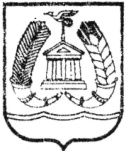 АДМИНИСТРАЦИЯ ГАТЧИНСКОГО МУНИЦИПАЛЬНОГО РАЙОНАЛЕНИНГРАДСКОЙ ОБЛАСТИПРОЕКТ ПОСТАНОВЛЕНИЯОт _________.                                                                                              №____О внесении изменений в постановлениеадминистрации МО «Город Гатчина» от 28.12.2011 № 1653 «Об утверждении схемы размещения нестационарных торговых объектов,расположенных  на земельных участках, в зданиях, строениях и сооружениях, находящихся в государственной и муниципальной собственности на территории МО «Город Гатчина»(в редакции от 12.11.2018  № 4864)На основании протокола № 12 от  заседания координационного совета по размещению нестационарных объектов, формирующих инфраструктуру потребительского рынка, и объектов благоустройства территорий муниципального образования «Город Гатчина» Гатчинского муниципального района Ленинградской области, в соответствии с Федеральным законом от 06.10.2003 № 131-ФЗ «Об общих принципах организации местного самоуправления в Российской Федерации», Федеральным законом от 28.12.2009 № 381-ФЗ «Об основах государственного регулирования торговой деятельности в Российской Федерации», Постановлением Правительства Российской Федерации № 291 от 04.05.2016 «Об утверждении правил установления субъектами Российской Федерации нормативов минимальной обеспеченности населения площадью торговых объектов и методики расчета нормативов минимальной обеспеченности  населения площадью торговых объектов, а также о признании утратившим силу Постановления Правительства Российской Федерации от 24.09.2010 № 754», Приказом Комитета по развитию малого, среднего бизнеса и потребительского рынка Ленинградской области № 22 от 18.08.2016 «О порядке разработки и утверждения схем размещения нестационарных торговых объектов на территории муниципальных образований Ленинградской области», руководствуясь Уставом Гатчинского муниципального района, Уставом МО «Город Гатчина», администрация Гатчинского муниципального района Ленинградской областиПОСТАНОВЛЯЕТ:1. Внести изменения в приложение №1 к постановлению администрации МО «Город Гатчина» от 28.12.2011 № 1653 «Об утверждении схемы размещения нестационарных торговых объектов, расположенных на земельных участках, в зданиях, строениях и сооружениях, находящихся в государственной и муниципальной собственности на территории МО «Город Гатчина» (в редакции от 12.11.2018 №4864), изложив его в редакции, согласно приложению №1 к настоящему постановлению;2. Внести изменения в приложение №2 к постановлению администрации МО «Город Гатчина» от 28.12.2011 № 1653 «Об утверждении схемы размещения нестационарных торговых объектов, расположенных на земельных участках, в зданиях, строениях и сооружениях, находящихся в государственной и муниципальной собственности на территории МО «Город Гатчина» (в редакции от 12.11.2018 №4864), изложив его в редакции, согласно приложению №1 к настоящему постановлению;3. Постановление администрации Гатчинского муниципального района от 12.11.2018  № 4864  «О внесении изменений в постановление администрации МО «Город Гатчина» от 28.12.2011 № 1653 «Об утверждении схемы размещения нестационарных торговых объектов, расположенных на земельных участках, в зданиях, строениях и сооружениях, находящихся в государственной и муниципальной собственности на территории МО «Город Гатчина» (в редакции от 03.10.2018 №4280 ) признать утратившими силу. 4. Настоящее постановление вступает в силу с момента его официального опубликования в газете «Гатчинская правда» и подлежит размещению на официальном сайте Гатчинского муниципального района в сети Интернет.5. Контроль исполнения настоящего постановления возложить на заместителя главы администрации Гатчинского муниципального района по городскому хозяйству Е.Ю. Фараонову.  4Глава администрации                                                                        Гатчинского муниципального района                                         Е.В. ЛюбушкинаИсп. Рудченко Н.А.                                                        ПРИЛОЖЕНИЕ №1                                           к постановлению администрации Гатчинского муниципального районаот 28.12.2011  №1653в редакции______ от №________
Схема размещения нестационарных торговых объектов на территории МО «Город Гатчина» Гатчинского муниципального районаИдентификационный номер нестационарного торгового объектаМесто размещения нестационарного торгового объекта (адресный ориентир)Вид нестационарного торгового объектаПлощадь нестационарного торгового объектаСпециализация нестационарного торгового объектаПравообладатель нестационарного торгового объекта (наименование, ИНН)Реквизиты документов на размещение нестационарного торгового объектаЯвляется ли правообладатель нестационарного торгового объекта субъектом малого и (или) среднего предпринимательства (да,нет)Период размещения нестационарного торгового объекта(с __по__)1234567891г. Гатчина,ул. Красная (торговая зона)5 киосков140продовольственные, непродовольственные товарыООО «Центр потребительского рынка города Гатчина»договор аренды № 3206-05  от 17.08.2005нетпролонгирован на неопределенный срок2г. Гатчина,пр.25 Октября, д.632 киоска1 торговая палатка40продовольственные, непродовольственные товарыООО «Центр потребительского рынка города Гатчина»договор аренды№ 3207-05от 17.08.2005нетпролонгирован на неопределенный срок3г. Гатчина,пр.25 Октября, д.502 киоска и1 торговая палатка40продовольственные, непродовольственные товарыООО «Центр потребительского рынка города Гатчина»договор аренды№ 3210-05от 17.08.2005нетпролонгирован на неопределенный срок4г. Гатчина,ул. Володарского    (напротив школы  №1)2 торговых палатки30продовольственные, непродовольственные товарыООО «Центр потребительского рынка города Гатчина»договор аренды№ 3205-05 от 17.08.2005нетпролонгирован на неопределенный срок5г. Гатчина, уголул. Радищева и  ул. Урицкого3 торговых палаткиавтоприцеп30продовольственные товары (плодовоовощная продукция, бахчевые культуры) непродовольственные товары  (елки, новогодняя продукция, цветы и сопутствующие товары)ООО «Центр потребительского рынка города Гатчина»договор аренды№ 3209-05от 17.08.2005нетпролонгирован на неопределенный срок6г. Гатчина,ул. Урицкого            (у поликлиники)торговая палатка15продовольственные товары (плодовоовощная продукция, бахчевые культуры) непродовольственные товары (елки, новогодняя продукция, цветы и сопутствующие товары)ООО «Центр потребительского рынка города Гатчина»договор аренды№ 3208-05 от 17.08.2005нетпролонгирован на неопределенный срок7г. Гатчина,          ул.120-й Гатчинской дивизии,у д.1автоцистерна10продовольственные товары (молоко в розлив)Григорьев А.В.Уведомление даС момента издания настоящего постановления на 11 месяцев8г. Гатчина,                ул. Новоселов,            у д.9автоцистерна10продовольственные товары (молоко в розлив)Григорьев А.В. УведомлениедаС момента издания настоящего постановления на 11 месяцев9г. Гатчина,                ул. Слепнева, у д.6автоцистерна10продовольственные товары (молоко в розлив)Григорьев А.В.УведомлениедаС момента издания настоящего постановления на 11 месяцев10г. Гатчина,          ул. Киргетова,              у д. 21автоцистерна10продовольственные товары (молоко в розлив)Григорьев А.В.Уведомление даС момента издания настоящего постановления на 11 месяцев11г. Гатчина,          пр.25 Октября,          у д. 28автоцистерна10продовольственные товары (молоко в розлив)Григорьев А.В.Уведомление даС момента издания настоящего постановления на 11 месяцев12г. Гатчина,                 ул. Киргетова,               у д. 11автоцистерна10продовольственные товары (молоко в розлив)Григорьев А.В.Уведомление даС момента издания настоящего постановления на 11 месяцев13г. Гатчина,              ул. К. Подрядчиковау д. 13автоцистерна10продовольственные товары (молоко в розлив)Григорьев А.В.Уведомление даС момента издания настоящего постановления на 11 месяцев14г. Гатчина,ул. Авиатрассы Зверевой,           у д. 7бавтоцистерна10продовольственные товары (молоко в розлив)Григорьев А.В.Уведомление даС момента издания настоящего постановления на 11 месяцев15г. Гатчина, ул.К.Маркса,         у д. 12/5автоцистерна10продовольственные товары (молоко в розлив)Григорьев А.В.Уведомление даС момента издания настоящего постановления на 11 месяцев16г. Гатчина,ул. Академика Константинова,у д.5автоцистерна10продовольственные товары (молоко в розлив)Григорьев А.В.УведомлениедаС момента издания настоящего постановления на 11 месяцев17г. Гатчина,          пр.25 Октября,   у д.48автоцистерна10продовольственные товары (молоко в розлив)Григорьев А.В.Уведомление даС момента издания настоящего постановления на 11 месяцев18г. Гатчина,пр.25 Октября,у д.59автоцистерна10продовольственные товары (молоко в розлив)Григорьев А.В.УведомлениедаС момента издания настоящего постановления на 11 месяцев19г. Гатчина,ул. Урицкого,у д.28автоцистерна10продовольственные товары (молоко в розлив)Григорьев А.В.Уведомление даС момента издания настоящего постановления на 11 месяцев20г. Гатчина,ул. Заводская,у д.1автоцистерна10продовольственные товары (молоко в розлив)Григорьев А.В.Уведомление даС момента издания настоящего постановления на 11 месяцев21г. Гатчина,ул. Изотова, у д.13автоцистерна10продовольственные товары (молоко в розлив)Григорьев А.В.УведомлениедаС момента издания настоящего постановления на 11 месяцев22г. Гатчина,       ул. Генерала Кныша,          у д.6автоцистерна10продовольственные товары (молоко в розлив)Григорьев А.В.Уведомление даС момента издания настоящего постановления на 11 месяцев23г. Гатчина, ул.Урицкого,у д.10автоцистерна10продовольственные товары (молоко в розлив)Григорьев А.В.УведомлениедаС момента издания настоящего постановления на 11 месяцев24г. Гатчина, Красноармейский пр. (у оранжереи)автоцистерна10продовольственные товары (молоко в розлив)Григорьев А.В.УведомлениедаС момента издания настоящего постановления на 11 месяцев25г. Гатчина,ул. Хохлова, у д.9автоцистерна10продовольственные товары (молоко в розлив)Григорьев А.В.Уведомление даС момента издания настоящего постановления на 11 месяцев26г. Гатчина, ул.Матвеева(у механического завода)автоцистерна10продовольственные товары (молоко в розлив)Григорьев А.В.Уведомление даС момента издания настоящего постановления на 11 месяцев27г. Гатчина,ул. Чехова,у д.14автоцистерна10продовольственные товары (молоко в розлив)Григорьев А.В.Уведомление даС момента издания настоящего постановления на 11 месяцев28г. Гатчина,ул. Соборная,у д. 29 акиоск10непродовольственные товары (печатная продукция)ООО «Невоблпечать-Гатчина»договор аренды№ 3820-1/16  от  25.03.2011дапролонгирован на неопределенный срок29г. Гатчина,              ул. Соборная,              у д. 21акиоск10непродовольственные товары (печатная продукция)ООО «Невоблпечать-Гатчина»договор аренды№ 3820-1/16  от  25.03.2011дапролонгирован на неопределенный срок30г. Гатчина,                  ул. Авиатриссы Зверевой,                у д. 5киоск10непродовольственные товары (печатная продукция)ООО «Невоблпечать-Гатчина»договор аренды№ 3820-1/16  от  25.03.2011дапролонгирован на неопределенный срок31г. Гатчина, ул.К.Маркса,у д. 19киоск10непродовольственные товары (печатная продукция)ООО «Невоблпечать-Гатчина»договор аренды№ 3820-1/16  от  25.03.2011дапролонгирован на неопределенный срок32г. Гатчина,ул. К.Маркса,               у д. 54киоск10Непродовольственные товары ( печатная продукция)----33г. Гатчина,пр. 25 Октября,у д. 63киоск10непродовольственные товары (печатная продукция)ООО «Невоблпечать-Гатчина»договор аренды№ 3820-1/16  от  25.03.2011дапролонгирован на неопределенный срок34г. Гатчина,       ул. К. Подрядчиковау д. 7акиоск10непродовольственные товары (печатная продукция)ООО «Невоблпечать-Гатчина»договор аренды№ 3820-1/16  от  25.03.2011дапролонгирован на неопределенный срок35г. Гатчина,                ул. Радищева,    у д. 5киоск10непродовольственные товары (печатная продукция)ООО «Невоблпечать-Гатчина»договор аренды№ 3820-1/16  от  25.03.2011дапролонгирован на неопределенный срок36г. Гатчина,пр. 25 Октября,          у д. 28киоск10непродовольственные товары (печатная продукция)ООО «Невоблпечать-Гатчина»договор аренды№ 3820-1/16  от  25.03.2011дапролонгирован на неопределенный срок37г. Гатчина, ул. Красная, у д. 17акиоск10непродовольственные товары (печатная продукция)ООО «Невоблпечать-Гатчина»договор аренды№ 3820-1/16  от  25.03.2011дапролонгирован на неопределенный срок38г. Гатчина, ул. Радищева, у д. 15киоск10непродовольственные товары (печатная продукция)ООО «Невоблпечать-Гатчина»договор аренды№ 3820-1/16  от  25.03.2011дапролонгирован на неопределенный срок39г. Гатчина,пл. Балтийского вокзалакиоск10непродовольственные товары (печатная продукция)ООО «Невоблпечать-Гатчина»договор аренды№ 3820-1/16  от  25.03.2011дапролонгирован на неопределенный срок40г. Гатчина,пл. Варшавского вокзалакиоск10непродовольственные товары (печатная продукция)ООО «Невоблпечать-Гатчина»договор аренды№ 3820-1/16  от  25.03.2011дапролонгирован на неопределенный срок41г. Гатчина,ул. Соборная,у д. 13киоск10непродовольственные товары (печатная продукция)ООО «Невоблпечать-Гатчина»договор аренды№ 3820-1/16  от  25.03.2011дапролонгирован на неопределенный срок42г. Гатчина,пр. 25 Октября,у д. 41киоск10непродовольственные товары (печатная продукция)ООО «Невоблпечать-Гатчина»договор аренды№ 3820-1/16  от  25.03.2011дапролонгирован на неопределенный срок43г. Гатчина,пр.25 Октября,у д. 50киоск10непродовольственные товары (печатная продукция)ООО «Невоблпечать-Гатчина»договор аренды№ 3820-1/16  от  25.03.2011дапролонгирован на неопределенный срок44г. Гатчина,ул. Чехова, у д. 23 (ТРК «Гатчинский» центральный вход)торговая палатка3продовольственные товарыООО «Мария»договор аренды № 3799 от 29.10.2009дадо 2024 года45г. Гатчина,ул. Академика Константиновау д.5торговая палатка3продовольственные товары (плодовоовощная продукция, бахчевые культуры) ----46г. Гатчина,              сквер «Юность»торговая палатка, торговая тележка11смешанныйассортимент(выпечка, мороженое,прохладительные напитки,воздушныешары, сувенирная продукция)--.--47г. Гатчина, площадь С.С.Богдановаторговая палатка, торговая тележка15смешанныйассортимент(выпечка, мороженое,прохладительные напитки,воздушныешары, сувенирная продукция)----48г. Гатчина,пр. 25 Октября(у типографии)торговая палатка, торговая тележка5продовольственные товары(мороженое,  прохладительные напитки)----49г. Гатчина, ул.Карла Маркса,                                         у д. 54киоск10продовольственные товары (плодовоовощная продукция, бахчевые культуры) непродовольственные товары (елки, новогодняя продукция, цветы и сопутствующие товары)----50г. Гатчина,ул. Хохлова,              у д.11торговая палатка, торговая тележка3продовольственные товары  (плодовоовощная продукция, бахчевые культуры)----51г. Гатчина,ул. Изотова,у д. 13торговая палатка3продовольственные товары---исключено постановлением от 08.12.2017 № 523452г. Гатчина,        ул. Куприна, у д.10/18 (торговый комплекс «Мариенбург»2 павильона,3 киоска,4 торговых палатки1715смешанный ассортиментООО «Мария»договор аренды №2864 от 13.07.2004дадо 2053 года53г. Гатчина,ул. Володарского,д. 4аторговый павильон200продовольственныеОАО «Гатчинскийхлебокомбинат»договор аренды № 2471 от14.02.2003дапролонгирован на неопределенный срок54г. Гатчина,               ул. Комсомольцев-подпольщиков,д. 23/25торговый павильон50продовольственные товарыИП Гусейнов Э.Ш.о.Уведомление 3954-20 от 13.06.2018да19.06.2018-19.05.201955г. Гатчина, ул.К.Маркса, у д. 14аторговый павильон25продовольственные товарыООО «Олеся»Договор аренды № 2695 от25.03.2000дапролонгирован на неопределенный срок56г. Гатчина,           ул. Соборная               (от пересеченияпр.25 Октября сул. Соборная до пересеченияул. Красная сул. Соборная)-15----исключено постановлением от 19.04.2018 № 170657г. Гатчина, ул.Соборная   (от пересечения  ул.Красная с ул.Соборная до пересечения ул.Горького с ул.Соборная)торговая палатка, торговая тележка18смешанныйассортимент(выпечка, мороженое,прохладительные напитки,сувенирная продукция, воздушные шары, поп-корн, сахарная вата, сопутствующие новогодние товарыИП Воробьева Е.И.(5 кв.м.)Уведомление №7796-20 от 25.10.2018да01.12.2018-15.01.201958г. Гатчина, ул. Соборная, у  д. 14торговая палатка3воздушные шары,(елки, новогодняя продукция, цветы и сопутствующие товары)ООО «Центр потребительского рынка г. Гатчина»Уведомление 7802-20 от 25.10.2018нет01.12.2018-15.01.201959г. Гатчина,              ул. Соборная                    (от пересечения      ул. Горького с        ул. Соборная до пересечения ул.К. Маркса с                     ул. Соборная)торговая палатка, торговая тележка15смешанныйассортимент(выпечка, мороженое,прохладительные напитки,воздушныешары, сувенирная продукция; поп-корн, сахарная вата)----60Бульвар «47 Регион» (от пересечения пр.25 Октября и ул.Рощинская)торговая палатка, торговая тележка15смешанный ассортимент(выпечка, мороженое,прохладительные напитки,воздушныешары, сувенирная продукция)- ---61гор. Гатчина,ул. Чехова,у д. 14Торговая палатка15Продовольственные товары (плодовоовощная продукция, бахчевые культуры) непродовольственные товары (елки, новогодняя продукция, цветы и сопутствующие товары)----62г. Гатчина, ул. Куприна, у д. 54торговый павильон32продовольственные товары (плодоовощная продукция)ИП Мамедов Р.И.Уведомление № 2067-20 от 27.03.2018да04.04.2018-04.03.201963г. Гатчина,пр. 25 Октябряу д. 2 корпус 1торговая палатка, торговая тележка6 продовольственные товары (выпечные изделия; сахарная вата; прохладительные напитки)----64г. Гатчина,ул. Слепнева,у д. 9торговая палатка6продовольственные товары (плодовоовощная продукция, бахчевые культуры)----65г. Гатчина, ул. Урицкого, у д. 30Торговая палатка8продовольственные товары (плодовоовощная продукция, бахчевые культуры)- ---66г. Гатчина,ул. Урицкого,у д. 12торговая палатка12продовольственные товары (бахчевые культуры, плодовоовощная продукция)непродовольственные товары (елки, новогодняя продукция, цветы, сопутствующие товары)ООО «Центр потребительского рынка г. Гатчина»Уведомление №7800-20 от 25.10.2018нет01.12.2018-15.01.201967г. Гатчина, Красноармейский пр-кт(напротив дворца)торговая палатка, торговая тележка5Продовольственные товары(выпечка, мороженое,прохладительные напитки,хот-доги, горячие напитки – кофе, чай)ИП Винокурова М.Е. (5 кв.м)Уведомление №6861-20 19.09.2018да03.10.2018- 31.03.201968г. Гатчина,(аллея у Березовых ворот, вход в парк)торговая палатка, торговая тележка6----- 69г. Гатчина,пл. Варшавского вокзала(справа от входа в здание вокзала)торговая палатка, торговая тележка9продовольственные товары(плодоовощная продукция)ОАО «Российские железные дороги» Урицкого Малахова В.А.договор субаренды б/н от 23.06.2011дапролонгирован на неопределенный срок70г. Гатчина,пр. 25 Октября, у д. 50торговая палатка17смешанный ассортимент(плодоовощная продукция, цветы, елки, новогодняя продукция и сопутствующие товары)---исключено постановлением от 08.12.2017 № 523471г. Гатчина,             пр. 25 Октября,у д. 10 торговая тележка5продовольственные товары (мороженое, прохладительные напитки)----72г. Гатчина,пл. Варшавского вокзала(слева от входа в здание вокзала)торговая тележка3продовольственные товары (мороженое,прохладительные напитки)----73г. Гатчина,ул. Урицкого,у д. 12автомагазин (торговый автофургон, автолавка)10Продовольственные товары ( рыбная продукция)ИП Рубинович Ю.Ю. ( 8 кв.м.)Уведомление №1353-20 от 16.03.2018да02.04.2018-02.03.201974г. Гатчина, ул. Солодухина, у д. 23торговая палатка5непродовольственные товары(ритуальная продукция)----.75г. Гатчина, ул. Соборная, у д. 8торговая палатка3непродовольственные товары (сувенирная продукция)----76г. Гатчина, угол ул. Нестерова и пр. Красноармейский пр.автомагазин (торговый автофургон, автолавка)6непродовольственные товары----77г. Гатчина, угол ул. Урицкого и ул. Радищеваавтомагазин (торговый автофургон, автолавка)6непродовольственные товары ----78г. Гатчина, ул. Константинова,у д. 7аавтомагазин (торговый автофургон, автолавка)10продовольственные товары(кондитерские и хлебобулочные изделия)ООО «Бонум групп»Уведомление  3734-20 от 08.06.2018да19.06.2018-19.05.201979г. Гатчина,ул. Слепнева, у д. 9автомагазин (торговый автофургон, автолавка)10продовольственные товары(кондитерские и хлебобулочные изделия)ООО «Бонум групп»Уведомление 3735-20 от 08.06.2018да 19.06.2018-19.05.201980г. Гатчина, ул. Киргетова, у д. 23автомагазин (торговый автофургон, автолавка)8продовольственные товары (хлебобулочные изделия)ООО «Бонум групп» (8 кв.м)Уведомление № 653-20 от 19.02.2018 да15.02.2018-15.01.201981г. Гатчина, пр. 25 Октября, у д. 15торговая тележка5продовольственные товары(мороженое, прохладительные напитки)----82г. Гатчина, ул. Рощинская, у д. 9аторговая палатка12продовольственные товары (плодовоовощная продукция, бахчевые культуры) непродовольственные товары (елки, новогодняя продукция, цветы и сопутствующие товары)ООО «Центр потребительского рынка города Гатчина»Уведомление № 7799-20 От 25.10.2018нет01.12.2018-15.01.201983г. Гатчина, ул. Авиатриссы Зверевой, уд. 5, корп. 2торговый киоск15продовольственные товары (плодовоовощная продукция, бахчевые культуры) непродовольственные товары (елки, новогодняя продукция, цветы и сопутствующие товары)ООО «Центр потребительского рынка города Гатчина»Уведомление № 7798-20От 25.10.2018нет01.12.2018- 15.01.201984г. Гатчина, ул. Соборная, у д. 1торговая тележка3продовольственные товары (морожение, напитки, выпечка)непродовольственные товары (сувениры, печатная, краеведческая продукция)----85г. Гатчина, аллея у Березовых воротторговая тележка3продовольственные товары (морожение, напитки, выпечка)непродовольственные товары (сувениры, печатная, краеведческая продукция)----86г. Гатчина, Ленинградское ш., у д. 12торговый павильон600непродовольственные товарыООО «Доринда»Уведомление №4568-20 от 22.06.2018 нет 11.07.2018-11.06.201987г. Гатчина, сквер «Юность»торговый павильон18непродовольственные товары (печатная, краеведческая продукция)---Исключено постановлением №4864 от 12.11.201888г. Гатчина, ул. Изотова, у д. 13торговый павильон20продовольственные товарыИП Гадиров И.Ш.О.Уведомление да12.11.2108-12.10.201989г. Гатчина, ул. Генерала Кныша, у д. 8акиоск6непродовольственные товары (газетно-журнальная продукция)ИП Синькова А.В.Уведомление № 7009-20 От 21.09.20218да03.10.2018 -03.09.2019 90г. Гатчина, ул. Красных Военлетов,у д11киоск15продовольственные товары (плодовоовощная продукция, бахчевые культуры, ) непродовольственные товары (елки, новогодняя продукция, цветы и сопутствующие товары)ООО «Центр потребительского рынка г. Гатчина»Уведомление №7797-20 от 25.10.2018нет01.12.2018-15.01.2019.91г. Гатчина, ул. К.Маркса, у д. 22автолавка6хлебобулочные и кондитерские изделияООО «Гатчинский хлеб»Уведомление № 2545-20 от 09.04.2018да19.04.2018-19.03.201992г. Гатчина, Красноармейский пр., напротив д. 28 по пр. Красноармейскийавтолавка6хлебобулочные и кондитерские изделияООО «Гатчинский хлеб»Уведомление № 2543-20 от 09.04.2018да19.04.2018-19.03.201993г. Гатчина, ул. Урицкого между д.23 и д.25Автолавка6хлебобулочные и кондитерские изделияООО «Гатчинский хлеб»Уведомление № 2546-20 от 09.04.2018да19.04.2018-19.03.201994. Гатчина, ул. Рощинская, у д. 18Апавильон25Продовольственные товарыИП Аминская В.Ю.Уведомление №4369-20 от 08.06.2018да19.06.2018-19.05.201995г. Гатчина, ул. Коли Подрядчикова, напротив д. 7Аавтолавка30Реализация сельскохозяйственной продукции фермерских хозяйств____96г. Гатчина, ул. Рощинская, у д. 15.к2Торговая палатка15продовольственные товары (плодовоовощная продукция, бахчевые культуры)----97Г. Гатчина, Ленинградское шоссе, у д. 10Торговый павильон300Непродовольственные товары( саженцы, растения, сопутствующие товары) - --Исключено постановлением №4864 от 12.11.201898г. Гатчина, ул. Соборная, у д. 4Елочный базар30Елки, новогодняя продукция, сопутствующие товарыООО «Центр потребительского рынка г. ГатчинаУведомление №7801-20 От 25.10.2018нет01.12.2018-15.01.201999г. Гатчина, ул. Чкалова, у д. 79автолавка10Продовольственные товары ( выпечка, хлебобулочные изделия)ООО «Бонум групп»УведомлениедаС момента издания постановления на 11 месяцев